Перечень рекомендуемых мероприятий по улучшению условий трудаНаименование организации:  Таблица 1Дата составления: 19.08.2019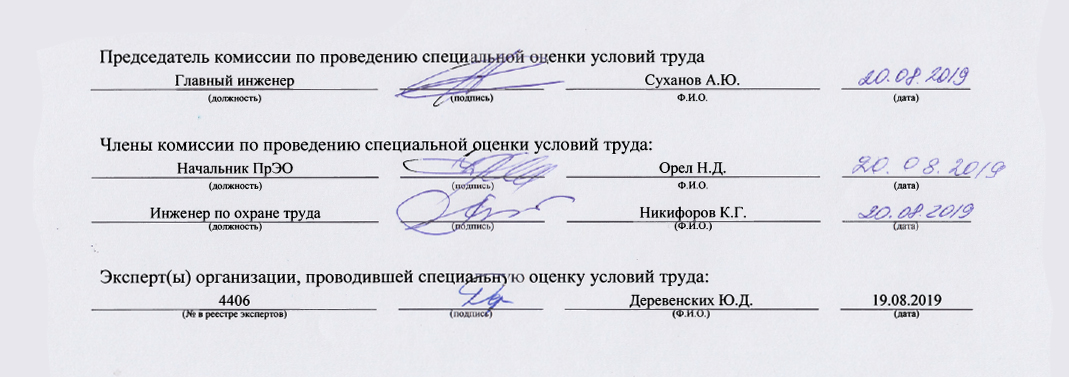 Наименование структурного подразделения, рабочего местаНаименование мероприятияЦель мероприятияСрок выполненияСтруктурные подразделения, привлекаемые для выполненияОтметка о выполнении123456Производственно-экономический отделОтсутствуютОтсутствуетНетОтсутствуютНе требуется